Kapitola 3 Ráno ma mama zobudila do školy. „ Zuzka, vstávaj, prídeš neskoro do školy!“ No mne sa vstať vôbec nechcelo. Konečne bol piatok a v tento deň sa učíme štyri hodiny. Potešilo ma i to, že dnes máme výtvarnú výchovu. Rýchlo som sa poumývala a obliekla. Z kuchyne počujem mamu: „ Dnes si obleč modré nohavice a tú bodkovanú blúzku.“ Tú blúzku mám zo všetkých blúzok najradšej.Mama mi zaplietla vlasy, do ktorých mi dala červenú stužku. V kuchyni na stole ma čakali raňajky -  kakao, rožok s maslom a džemom. „ Mamička, ďakujem za výborné raňajky.“ „ Teplo sa obleč a nezabudni si vziať desiatu. Vonku je chladno a sychravo.“  povedala mama. Ešte som si skontrolovala tašku, či som niečo nezabudla. Pozrela som do peračníka, lebo som si tam uložila nové pero, ktoré mi daroval ocko. To pero bude pre mňa veľmi vzácne, lebo je od ocka. Hlavou mi prebehli myšlienky, ako ho ukážem Vierke, Hanke a Oľge.Kráčala som po mokrom chodníku. Bola naozaj zima. Už vidím našu školu. Tú  neprehľadne nik. Stojí presne v strede nášho mesta a je veľmi veľká. V šatni som stretla Leu, ktorá si vyzliekala vetrovku. Počkali sme sa. Spolu sme vošli do našej triedy. Chlapci sa veselo zabávali. My dievčatá sme sa rozprávali. Vytiahla som z peračníka nové pero. „ Aha dievčatá, pozrite, mám nové pero. To je od môjho ocka. Je červené, lebo mne sa páči táto farba. Skladá sa z dvoch častí a môžem si ho zasunúť aj za vrecko. Budem s ním písať do zošita a v diktátoch nespravím ani jedinú chybu.“ Všetkým sa pero veľmi páčilo, len Sofia nič nepovedala. „ Kde ho tvoj ocko kúpil?“ opýtala sa Vierka. „ Neviem, asi v obchode“, odpovedala som hrdo. Vtom  zazvonil zvonec a o niekoľko sekúnd vošla do triedy pani učiteľka.Prvú hodinu máme matematiku. Skontrolovali sme si úlohy, či nám vyšli výsledky správne. Opakovali sme násobilku, ten kto nevedel príklad, musel vypočítať ďalší príklad. Tešila som sa, keď sme si nakoniec zatlieskali. Spolužiačka Ester nevie dobre rátať násobilku. Keď povedala výsledok, všetci žiaci sa jej začali smiať. Bolo mi jej trocha ľúto, ale učiť sa treba. Riešili sme slovnú úlohu a zapisovali do zošita. Slávnostne som vzala do ruky pero a písala. V triede bolo tak tmavo, že pani učiteľka poprosila Filipa: „ Filip, prosím ťa, choď zasvietiť svetlo, veď prídete o zrak.“ Filip zasvietil. Vtom Lukáš skríkol: „ Pozrite sa na okná, vonku je tma a sneží.“ Všetci sme prestali písať a naše oči sa pozerali vonku, ako fúkal silný vietor a kýval s konármi stromov. Filip si nestihol ani poriadne sadnúť  na svoje miesto, keď zrazu  svetlo zhaslo. Všetci sme sa vystrašili. Pani učiteľka nás utíšila slovami: „Vidíte aké je dnes škaredé počasie? Ešte šťastie, že sme v triede a nie niekde vonku. Filip, čo sa stalo? Poprosila som ťa, aby si zasvietil a nie zhasol.“„ Ja som zasvietil, ja, ja, ja neviem, čo sa stalo“ vystrašene odpovedal Filip.Prešlo niekoľko minút a svetlo sa rozsvietilo. My ideme počítať ďalej.„ Hanka, nevieš kde je moje pero?“ spýtala som sa. „ Chcem s ním písať, no neviem kde ho mám.“„ Neviem“, odpovedala Hanka. Rozhovor s Hankou upútal ostatných spolužiakov.„ Čo sa vám stalo?“ Zo zadnej lavice sa ozval Alex.„ Stratilo sa mi pero“ povedala som so slzami v očiach.„ Čím budem písať? Veď to pero mi kúpil ocko, čo mu poviem?“„ Neplač, niekde sa musí nájsť, nespadlo na zem, alebo do aktovky?“ vraví Maroš. „ Možno sa zľaklo tmy“ s úsmevom povie Filip.„ Ty si z toho robíš srandu, ale to pero je nové.“Všetci sme rozmýšľali, čo sa vlastne stalo. Vtom zazvonil zvonec, ktorý nám dal znamenie, že je koniec hodiny. Cez prestávku sa ku mojej lavici zbehli všetky dievčatá. Utešovali ma, že sa pero nájde. Ale Sofia nič nepovedala. Začalo veľké pátranie, do ktorého sa zapojili aj chlapci. Hneď vybehli na chodbu a každého, koho zbadali sa pýtali, či nenašiel stratené pero. Hanka s Laurou rozmýšľali, ale na nič neprišli. Snažila som sa aj ja na niečo prísť, ale zbytočne. Ten silný vietor a tie rozkývané konáre stromov mi poplietli moje myšlienky. „ Čo poviem doma ockovi, keď sa pero nenájde?“ V kútiku duše som verila, že ho nájdem. Zazvonil zvonec a začala hodina výtvarnej výchovy.Kapitola 4	Ráno sme prišli do školy, rýchlo sme sa prezliekli v šatni. Vošli sme do triedy a vtom zazvonilo na hodinu. Bola hodina matematiky. V triede sa svietilo, keď zrazu svetlo zhaslo. Všetci sme dostali strach, čo teraz? 	Pani učiteľka poprosila spolužiaka, aby zasvietil. Bolo ticho, a zrazu sa ozvalo: „ A-hoj-te žia-ci.“ 	Všetci sme zostali v šoku. Hlas vychádzal z pani učiteľky, ktorá začala rozprávať ako robot.	„ Je tu pekne. Všetci sme vyľakane pozerali. Pani učiteľku asi posadol mimozešťan. Stíchli sme a čakali čo sa bude diať. Mimozemšťan pokračoval: „ Som z i-nej pla-né-ty a pri-šiel som sa na vás poz-rieť čo tu ro-bí-te.“	Po chvíli sme sa trochu osmelili a dohodli sa, že mu ukážeme našu triedu a keďže bola matematika, tak aj ako sa počíta. Začali sme násobilkou. Každý žiak vypočítal jeden príklad.	Mimozemšťanovi sa to veľmi páčilo, až mu svietili tykadlá. Potom sa s nami rozlúčil a sľúbil, že násobilku naučí aj ostatných mimozemšťanov. „ Do-vi-de-ni žia-ci:“ Keď to povedal, zhaslo svetlo.	Keď sme opäť zasvietili, pani učiteľka bola späť. Povedala: „ Nejaký mimozemšťan mi našepkal, že ste všetci vedeli násobilku. Preto máte všetci jednotku do žiackej knižky.“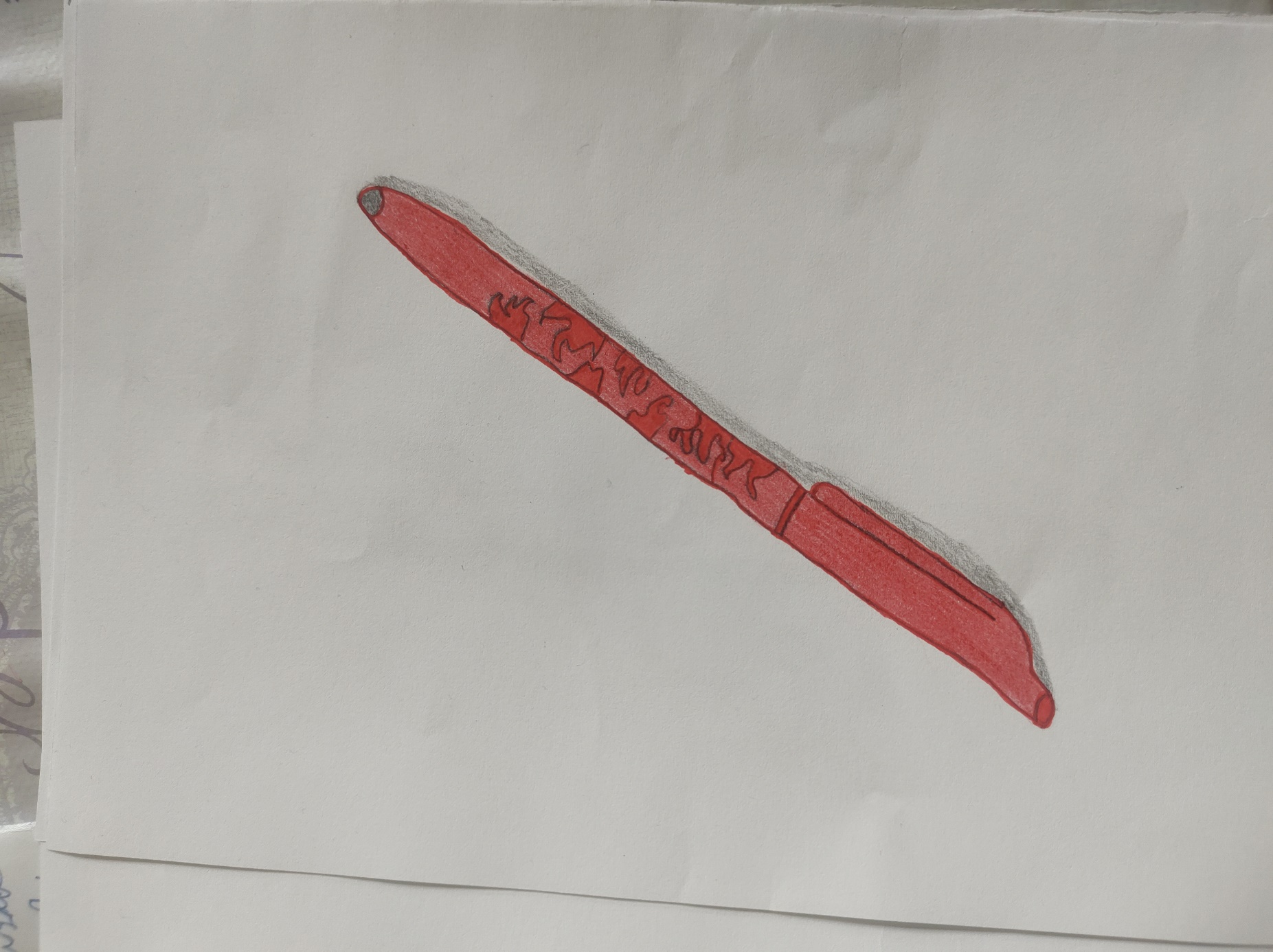 